   Приложение № 1к приказу МБОУ СОШ № 1от_____________ №_______План мероприятийпо профилактике экстремизма, терроризма, гармонизации межэтнических отношений, недопущению проявления фактов национализма и ксенофобии среди несовершеннолетних  МБОУ СОШ № 1 на 2020-2021 учебный годЦель:обеспечение безопасности обучающихся, воспитанников и работников образовательного учреждения во время их трудовой и учебной деятельности путем повышения безопасности их жизнедеятельности.Задачи:- реализация требований законодательных и иных нормативных актов в области обеспечения безопасности образовательных учреждений;- совершенствование теоретических знаний учащихся, педагогов, работников школы, родителей по вопросу противодействия экстремизму;- воспитание у учащихся уверенности в эффективности мероприятий по защите от чрезвычайных ситуаций;- практическая проверка готовности учащихся действовать в экстремальных ситуациях.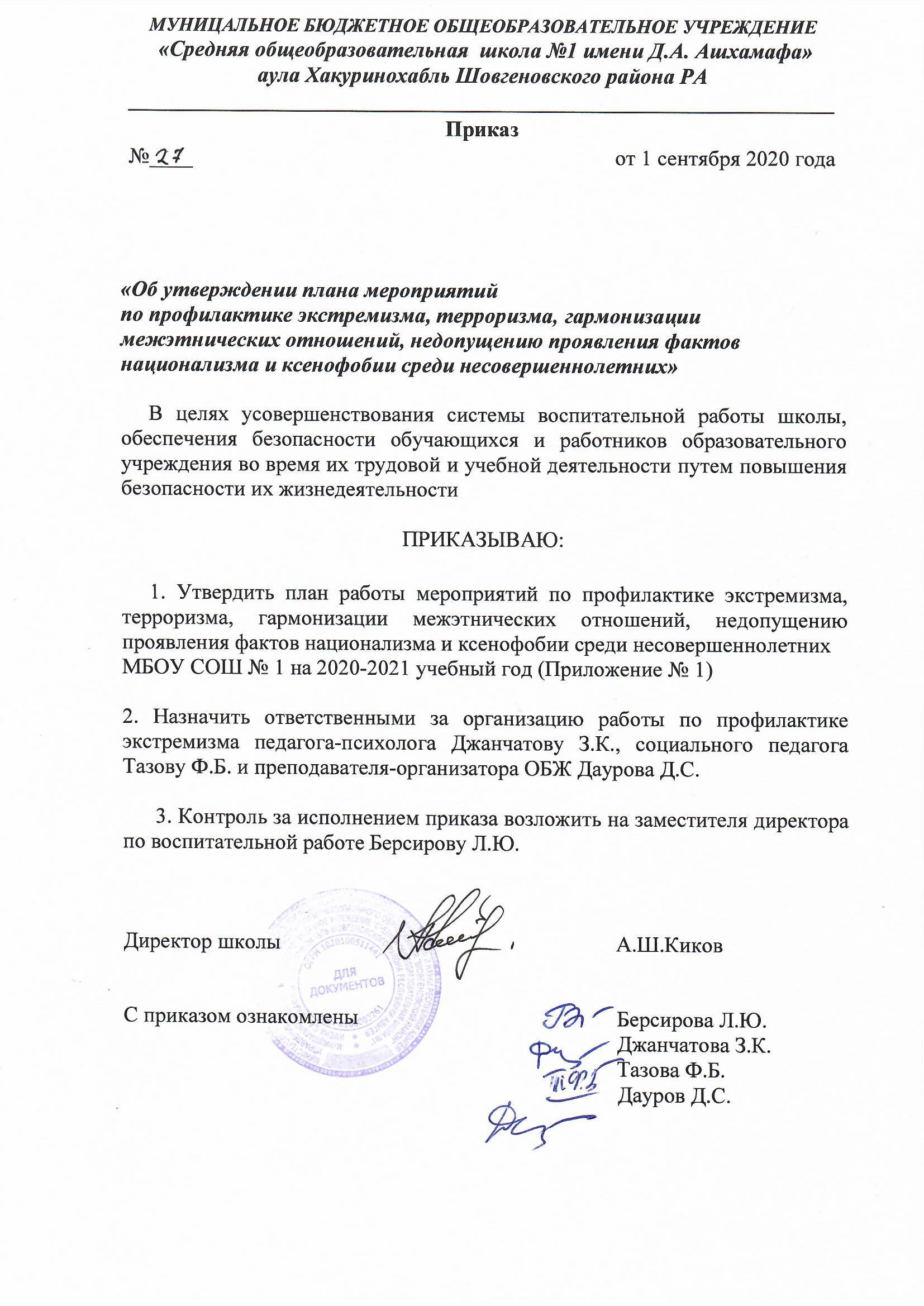 №МероприятияСрокиОтветственные     Мероприятия с педагогическим коллективом, работниками образовательного учреждения     Мероприятия с педагогическим коллективом, работниками образовательного учреждения     Мероприятия с педагогическим коллективом, работниками образовательного учреждения     Мероприятия с педагогическим коллективом, работниками образовательного учреждения1Ознакомление с планом мероприятий по противодействию экстремизма на учебный год.сентябрьАдминистрация2Инструктаж работников школы по противодействию терроризму.АвгустЯнварьАдминистрация3Рассмотрение вопросов, связанных с экстремизмом на производственных совещаниях, заседаниях методических объединений, планерках и т.дВ течение годаАдминистрация4Накопление методического материала по противодействию экстремизма.В течение годаАдминистрация5Распространение памяток, методических инструкций по противодействию экстремизма.В течение годаАдминистрация6Изучение администрацией, педагогами нормативных документов по противодействию экстремизма.В течение годаАдминистрация7Организация работы кружка «Подросток и закон» В течение годаСоциальный педагог8Усиление пропускного режима.В течение годаАдминистрация9Контроль за пребыванием посторонних лиц на территории и в здании школы.В течение годаАдминистрация10Дежурство педагогов, членов администрации.В течение годаАдминистрация11Регулярный, ежедневный обход зданий, помещений.В течение годаАдминистрация12Обеспечение круглосуточной охраны.В течение годаАдминистрация13Обновление наглядной профилактической агитации.В течение годаАдминистрацияМероприятия с учащимисяМероприятия с учащимисяМероприятия с учащимисяМероприятия с учащимися1Проведение классных часов, профилактических бесед по противодействию экстремизма:-«Мир без конфронтации. Учимся решать конфликты»;-«Учимся жить в многоликом мире»;-«Толерантность - дорога к миру».-«Моё жизненное кредо»(7 - 11кл), -«Жить в мире» (5-6кл), -«Волшебная страна внутри нас»(7-8кл), «Развитие самосознания и индивидуальности»-9-11кл, «Доброе сердце»В течение годаКлассные руководители2Практическая направленность занятий по ОБЖ по мерам безопасности, действиям в экстремальных ситуациях.В течение годаПреподаватель-организатор ОБЖ Дауров Д.С.3Проведение инструктажей с учащимися по противодействию экстремизма и этносепаратизма.МартКлассныеРуководители4Распространение памяток, методических инструкций по обеспечению жизни.В течение годаСоциальный педагог Тазова Ф.Б., преподаватель-организатор ОБЖ Дауров Д.С.5Открытые уроки по ОБЖ.преподаватель-организатор ОБЖ Дауров Д.С.6Мероприятия, посвященные Дню народного единства.ноябрьКлассные руководители 7Мероприятия в рамках международного Дня толерантности:-мероприятие для 9-х классов « Полотно мира»;- акция « Молодежь  - ЗА культуру мира, ПРОТИВ терроризма»;- дискуссии на темы «Ценностные ориентиры молодых», « Терроризм - зло против человечества», « Национальность без границ».ноябрьКлассные руководители9Уроки права «Конституция РФ о межэтнических отношениях».ДекабрьУчителя историиДжанчатова З.К. Насретдинова Р.И.10Тренировочные занятия « Безопасность и защита человека в чрезвычайных ситуациях»СентябрьАпрельпреподаватель-организатор ОБЖ Дауров Д.С.16Привлечение работников силовых ведомств к проведению практических занятий с обучающимися.По возможностиСоциальный педагогТазова Ф.Б.17Изучение на уроках обществознания нормативных документов по противодействию экстремизма, этносепаратизма.ОктябрьАпрельУчителя историиДжанчатова З.К. Насретдинова Р.И.18Проведение круглых столов с обсуждением вопросов, связанных с распространением экстремистских взглядов среди молодежи.В течение годаСоциальный педагогТазова Ф.Б.19Проведение информационных часов по экстремистским молодежным организациям.В течение годаСоциальный педагогТазова Ф.Б.20Выпуск информационных листов по вопросам противодействия экстремизма.АпрельСоциальный педагогТазова Ф.Б.21Проведение профилактических бесед работниками правоохранительных органов по противодействию экстремизма.ОктябрьМартСоциальный педагогТазова Ф.Б.Инспектор ОПДН22Проведение выставок в читальном зале- «Уроки истории России - путь к толерантности»;- « Мир без насилия»;- «Литература и искусство народов России».В течение годаБиблиотекарь Ачмиз Л.Н.23Мероприятия в  Дом - музее  1 Съезда Советов :- «В единстве наша сила!»- «Земля без войны».ФевральМайКлассные руководители 5-9 классовМероприятия с родителямиМероприятия с родителямиМероприятия с родителямиМероприятия с родителями1Проведение родительских всеобучей по данной теме.В течение годаКлассные руководители2Проведение совместного патрулирования с родителями на территории школы для поддержания правопорядка на территории школы.В течение годаКлассные руководители3Распространение памяток по обеспечению безопасности детей.В течение годаКлассные руководители4Рассмотрение на родительских собраниях вопросов, связанных с противодействием экстремизма.В течение годаКлассные руководителиМероприятия совместно с субъектами профилактикиМероприятия совместно с субъектами профилактикиМероприятия совместно с субъектами профилактикиМероприятия совместно с субъектами профилактики1Проведение совместных мероприятий по противодействию экстремизма совместно с работниками правоохранительных органов.В течение годаАдминистрация